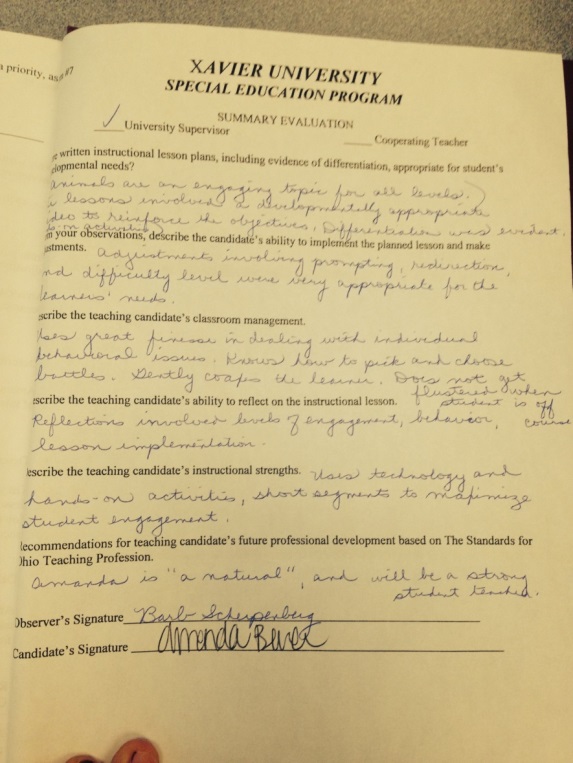 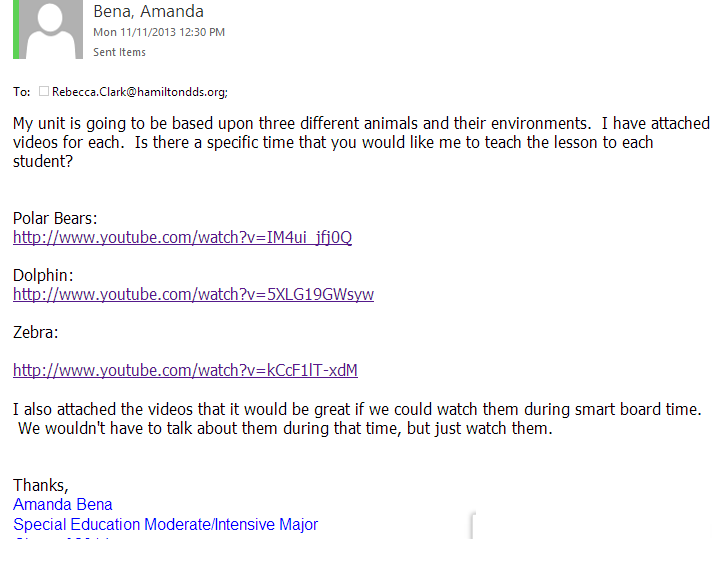 Standard 6 Artifacts:I collaborate effectively with other teachers administrators and school and district staff.  The emails that were exchanged between my cooperating teacher and I were very professional and always were sent in a timely manner.  I communicate and collaborate clearly and effectively with the Xavier staff.  I took her comments that she made in my summary evaluation to heart and reflected on them. asdf 